Video Game Cover Project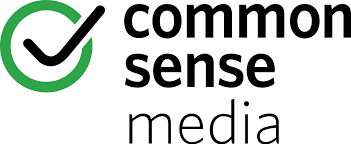 Name:                  Date:DirectionsYou will now have a chance to come up with your own video game! It can be based on games you enjoy playing, or it can be totally made up. Use this brainstorm and rough draft to get started.Your cover must include:A video game title in big lettersAn image of the main characterA paragraph (on the back) that explains the rules for positive social interactions in the game and why people should follow themVideo game cover draft below:ParagraphWhat rules would you make for how people must interact in the game? Why is it important that they follow those rules?Who is the main character in your video game (person, animal, object, etc.)?Describe as many details 
as you can about the main character.What is the setting for 
your video game? Include as many details as possible.How will people communicate in the game?What is the title of your video game?